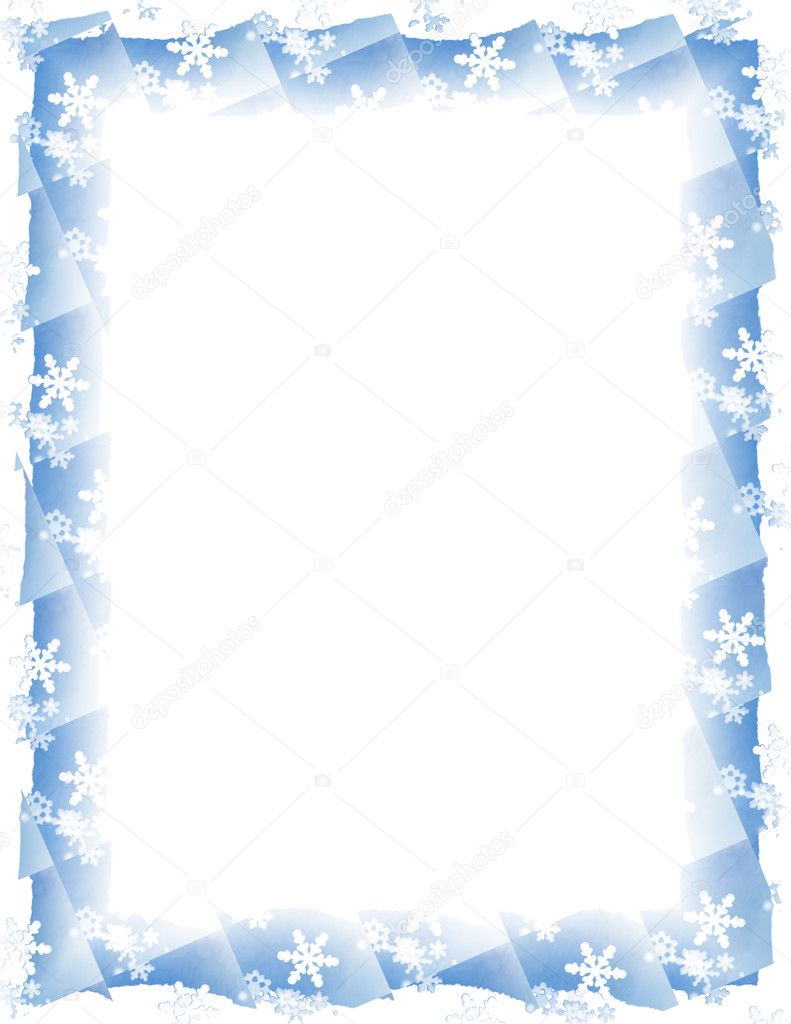 Муниципальное бюджетное дошкольное образовательное учреждение детский сад № 18 "Солнышко"Совместный проект с детьми старшего дошкольного возраста«Веселое путешествие на Север»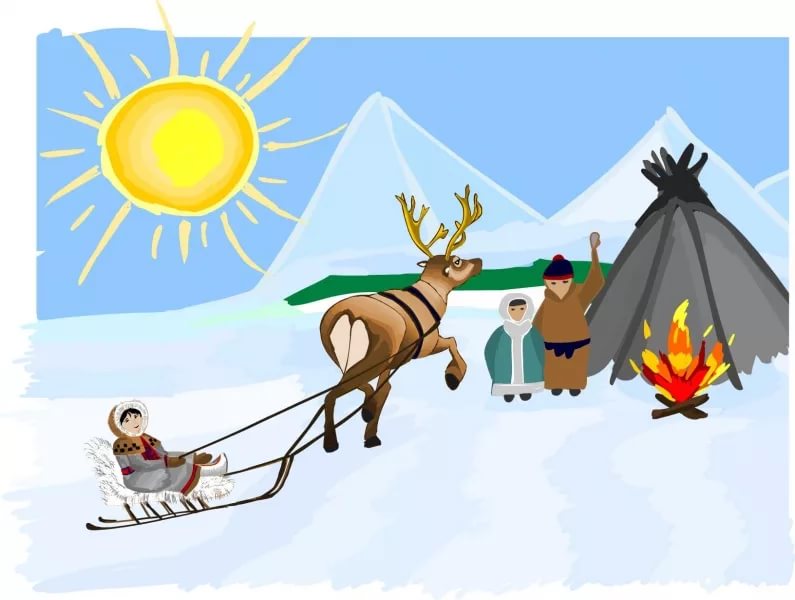 воспитатель: Р.В. Агафоноваг.Приморско-АхтарскПонедельникДень мультфильмаПросмотр и беседа после мультфильмаЦель: Расширение представлений об окружающем мире, знакомство с новыми словами и явлениями, ситуациями; формирование оценочного отношения к миру, развитие мышления, понимание причинно- следственных связей; реализация эмоциональных потребностейВторникДень творчестваПродуктивные виды деятельности (лепка, рисование, аппликация)Цель: Создание выразительных образов соответствующих теме неделиСредаДень природы Цель: Дать представление о животном и растительном мире севераОБЖ: безопасность на водеЧетвергДень спортаПодвижные игры  «Хоровод», «Карусель»ПятницаДень игры и развлеченийРазвлечение: «Путешествие на Северный полюс»План проекта «Путешествие вокруг света»План проектаСрок: 17-21 июняТема: «Весёлое путешествие на Север»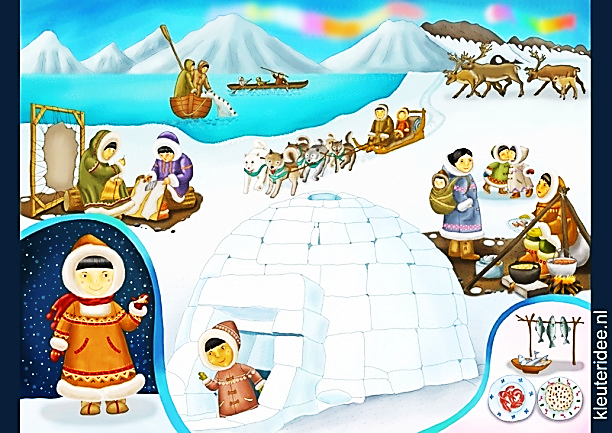 Понедельник 17.06.19Просмотр мультфильма  - «Уроки Бабушки Совуньи. Север» и беседа после мультфильмаЦель: Расширение представлений об окружающем мире, знакомство с новыми словами и явлениями, ситуациями; формирование оценочного отношения к миру, развитие мышления, понимание причинно- следственных связей; реализация эмоциональных потребностей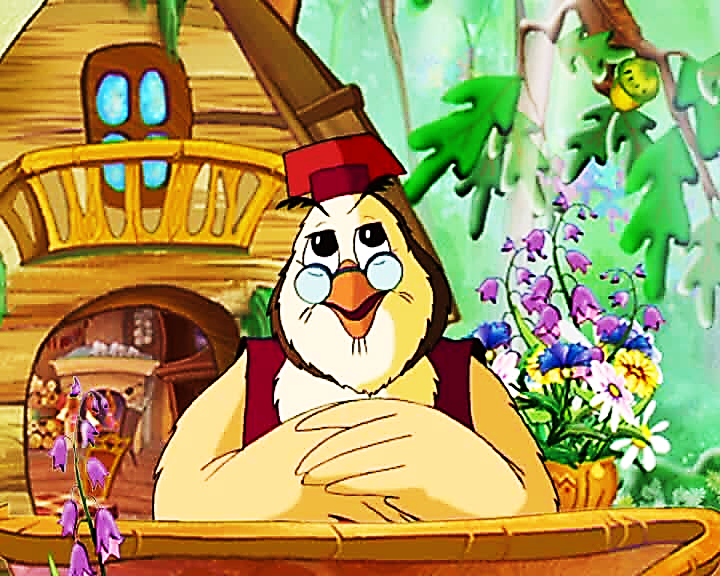 Вторник 18.06.19Продуктивные виды деятельности (аппликация) «Мишка на севере»Цель: Закрепление представлений детей о белом медведе, посредством продуктивной деятельности.Задачи: 
1. Учить детей аккуратно наклеивать заготовки на тонированную бумагу.
2. Развивать продуктивную деятельность детей, мелкую моторику, творческие способности. 
3. Воспитывать у детей самостоятельность, усидчивость, аккуратность.
Материал: игрушка белый медвежонок Умка, картинки с контурами белых медвежат, заготовки, клей, салфетки.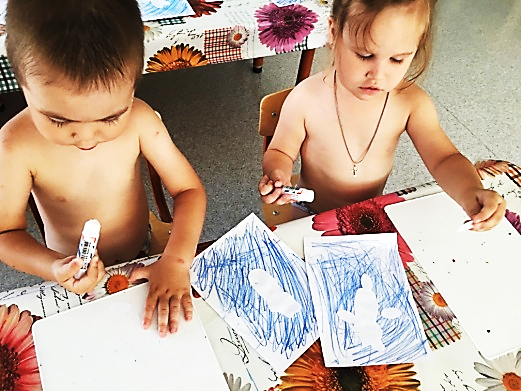 Среда 19.06.19Презентация: «Путешествие на Северный полюс»Цель: Дать представление о животном и растительном мире севера. Воспитывать любознательность, интерес к разнообразию природного мира. Упражнять детей в звукопроизношении, словообразовании; развивать речьМетоды и примы:  наглядный (рассматривание картин, иллюстраций), практический (игра), словесный (чтение стихов, беседа), ИТК.Игра «Четвертый лишний»Воспитатель раскладывает карточки с изображением животных. Дети рассматривают их и оставляют только те, где изображены животные севера. Называют их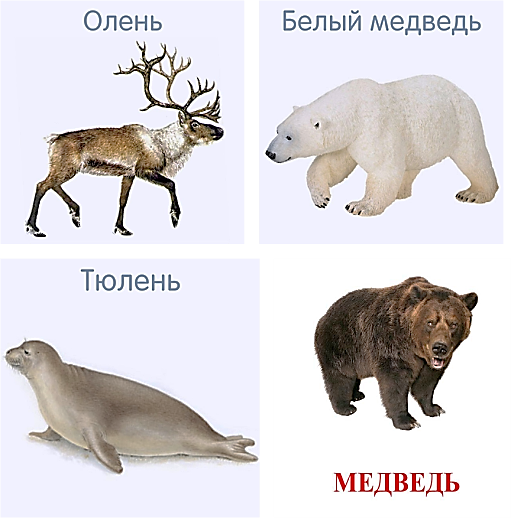 ОБЖ (2 половина дня) Беседа: Безопасное поведение на воде
Задачи:Предупредить возможные опасные ситуации для ребенка.Побуждать выполнять правила поведения на воде.Воспитывать бережное отношение к своей жизни и жизни других людей.Формировать умение отвечать на вопросы, способность к диалогической речи.Предварительная работа:Рассматривание плакатов на тему безопасности на воде, беседы по содержанию плакатов.Материал:Плакаты с изображением опасных ситуаций, иллюстрации к загадкам.Пластмассовые кольца, веревки, мишка.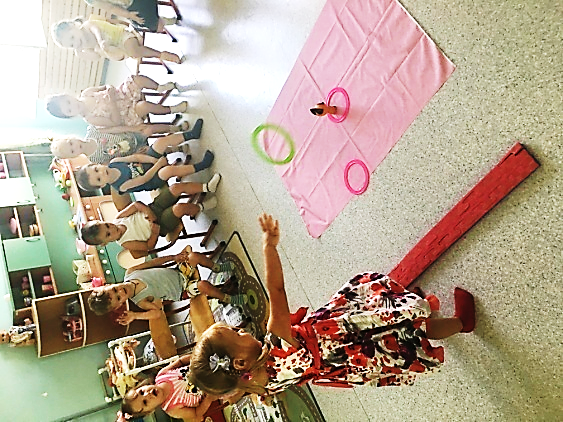 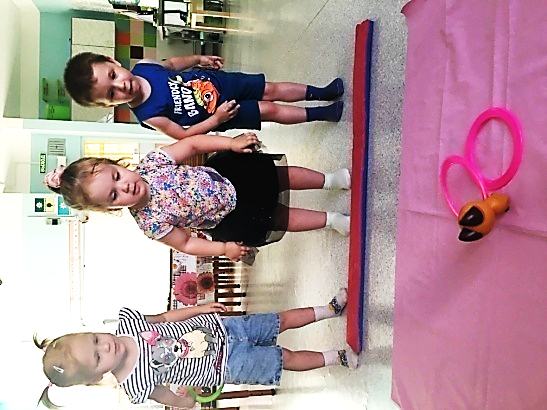 Четверг 20.06.19Подвижная игра «Хоровод»Цель: учить детей водить хоровод; упражнять в приседании.Дети за воспитателем проговаривают слова. Взявшись за руки, ходят по кругу.Вокруг розовых кустов, среди травок и цветовКружим, кружим хоровод, ох, весёлый мы народ!До того мы закружились, что на землю повалились.Бух!При произнесении последней фразы выполняют приседания.Подвижная игра «Карусель»Цель: развивать у детей равновесие в движении, навык бега, повышать эмоциональный тонус.Описание. Воспитатель предлагает детям покататься на карусели. Держит в руках обруч (находясь в середине обруча) с привязанными к нему разноцветными ленточками. Дети берутся за ленточки, воспитатель двигается с обручем. Дети идут, а затем бегут по кругу. Воспитатель говорит:Еле-еле, еле-еле завертелись карусели,А потом, а потом всё бегом, бегом, бегом!Тише, тише, не бегите, карусель остановите,Раз и два, раз и два, вот и кончилась игра!Дети останавливаются.Пятница 21.06.19Развлечение: «Путешествие на Северный полюс»Цель:ель:  Формировать  у  детей  представления  об  Арктике  и  ее  обитателях. Развивать  любознательность,  наблюдательность  фантазию.  Воспитывать любовь к природе, желание ее оберегать, беречь.ель:  Формировать  у  детей  представления  об  Арктике  и  ее  обитателях. Развивать  любознательность,  наблюдательность  фантазию.  Воспитывать любовь к природе, желание ее оберегать, беречь.Формировать  детей представление о Северном полюсе и его обитателях, вовлечение детей в двигательную активность через игру.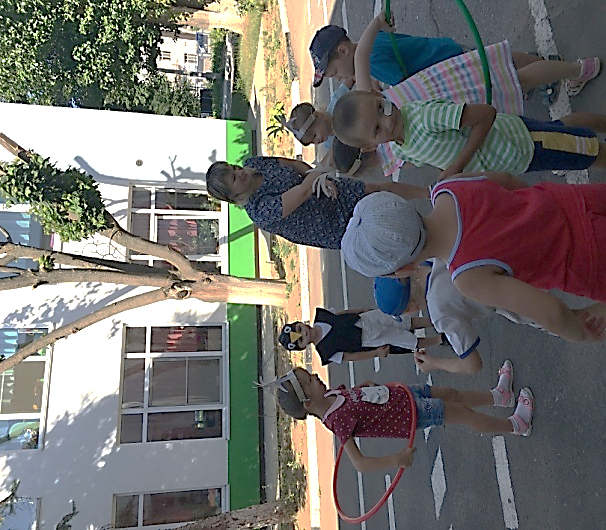 